Zamierzenia wychowawczo- dydaktyczne na miesiąc październik 2020 dla grupy „Misie”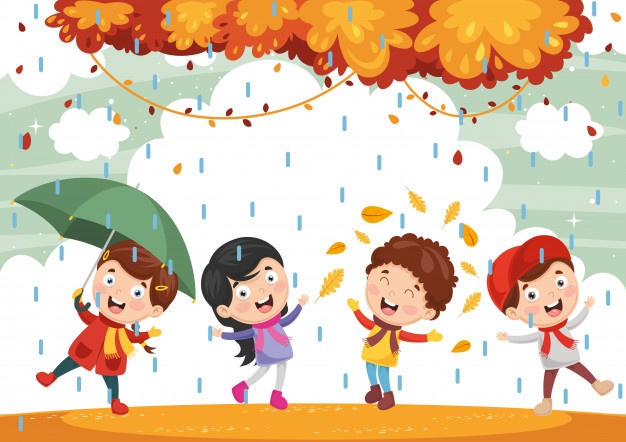 Tematy kompleksowe i  zadania dydaktyczno -wychowawcze1.Tydzień I – Idzie jesień… przez ogród i sad - rozpoznawanie i nazywanie wybranych owoców i warzyw; uświadamianie wartości odżywczych owoców i warzyw.2. Tydzień II- Idzie jesień… do zwierząt - poznawanie sposobów przygotowywania się zwierząt do zimy na przykładzie jeża, wiewiórki, bociana.3. Tydzień III –- Co z czego otrzymujemy-  poznawanie etapów produkcji chleba, zdobywanie wiedzy na temat pochodzenia produktów zwierzęcych4. Tydzień IV – Idzie jesień… z deszczem – obserwowanie zmian zachodzących w przyrodzie, w bliskim otoczeniu przedszkola; poznanie roli wody w życiu człowieka, Piosenka „Zwierzęta jesienią”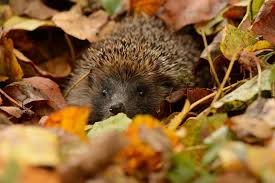 Szuka orzechówwiewióreczka mała,pewnie już kilkaw dziupli zebrała.Ref: Będą zapasy         na zimowe czasy. (2x)Jeżyki pod liśćmi znalazł legowisko. Czuje, że zimajest bardzo blisko.Ref: Spać smacznie będzie,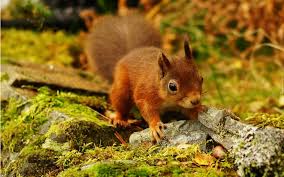         aż wiosna przybędzie. (2x)Robi porządkiw norce myszka mała, ziarenek wieledawno zerwała.Ref: Dla swojej rodziny        na czas długiej zimy. (2x)Wiersz „Misiowy wierszyk”Jestem sobie mały miś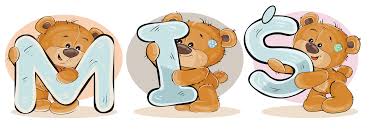 Bawię się w przedszkolu dziś. Mam dwa uszka do słuchania,raczki dwie do pomagania, buźkę, co mówi cichutko,nogi co chodzą wolniutko.Teraz dotknę kolan dwóch-taki jestem Misiu zuch!